Til alle foreldre i 4C skoleåret 23/24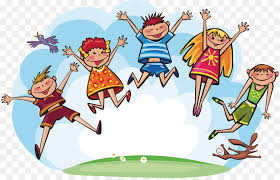 Klassekontakter: Henriette Ø. Lie og Sandra Dahl (vara)Sosiale aktiviteterDette skoleåret er det viktig å ha fokus på sosiale aktiviteter i klassen for å bidra til et godt klassemiljø. Det er satt opp en liste over aktiviteter som vi skal gjennomføre for våre barn på 4. trinn dette skoleåret. Sosiale aktiviteter i klassen er gode anledninger til å bli bedre kjent med foreldre og barn. Alle foreldre er satt opp på ulike aktiviteter, og om det ikke skulle passe er dere selv ansvarlig for å bytte oppgaver innbyrdes. Gi da beskjed til foreldrekontakten for at listen kan holdes oppdatert.Halloween-feiring 23De som står ansvarlige her har ansvaret for å dra i gang planleggingen, finne et egnet sted og tidspunkt til dette. Opplegget for dette arrangementet er opp til dere, det kan være samling på lekeplass som i fjor, eventuelt om noen stiller hage/garasje til disposisjon.Foreldrene til den eleven merket med uthevet skrift har ansvaret for å avtale med de andre foreldrene til eleven på gruppa. Dersom dere trenger hjelp av flere, kan dere spør noen foreldre til.Juleavslutning i gymsalen desember -23 (Felles for trinnet? – Dette må avklares)Kommer tilbake med datoAktivitetskveld i mars/april -23De som står ansvarlige her har ansvaret for å dra i gang aktivitetskvelden, finne en dato, et egnet sted og tidspunkt til dette. Foreldrene til den eleven merket med uthevet skrift har ansvaret for å avtale med de andre foreldrene til eleven på gruppa. Dersom dere trenger hjelp av flere, kan dere spør noen foreldre til.Sommeravslutning i juni Vi satser på en avslutning ute hvor vi gjør noe sammen med barna. De som er uthevet her står ansvarlige for å koordinere. Gruppa blir enige om hvor arrangementet skal være og hva det skal inneholde. Forslag til aktiviteterKanonball – elever mot foreldreBål på Grønn slette m/lommelykterNatursti/refleksløpSpillkveld i klasserommetAketurBowlingVi tar høyde for at det evt. kan forekommer endringer.Vennlig hilsen klassekontakt Henriette Ø. Lie og vara Sandra Dahl.Leon Farstad, Amelia Louise Bang Fjulsrud, Caroline Dovland, Liam Ø. BerdalKlasse4a4b4cMats Uglem Ask, Renars Bubens, Hannah Aukland Dahl, Ida Uglem AskMats Uglem Ask, Renars Bubens, Hannah Aukland Dahl, Ida Uglem AskKasper Egenes Zachariassen, Ruben Westin, Ferdinand ZachariassenKarl Henrik Reme Wehus, Herman Wessel-Berg, Lukas Berge Ulriksen, Aurora Sørås Vigsnes